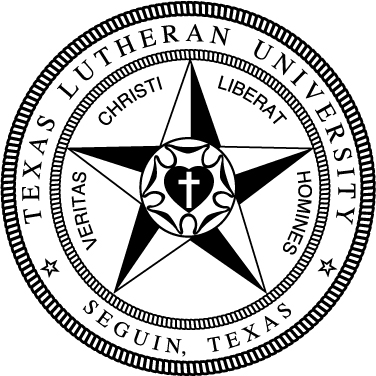 103General EducationGeneral EducationGeneral EducationGeneral EducationGeneral EducationGeneral EducationTake the following Foundation requirements (15 hrs):Take the following Foundation requirements (15 hrs):Take the following Foundation requirements (15 hrs):Take the following Foundation requirements (15 hrs):Take the following Foundation requirements (15 hrs):Take the following Foundation requirements (15 hrs):Basic Quantitative LiteracyBasic Quantitative LiteracyBasic Quantitative LiteracyBasic Quantitative LiteracyBasic Quantitative LiteracyBasic Quantitative Literacy√Math 133 or higherMath 133 or higherMath 133 or higherMath 133 or higherMath 133 or higherCritical Critical Critical Critical Critical Critical FREX134 Exploring the Arts & SciencesFREX134 Exploring the Arts & SciencesFREX134 Exploring the Arts & SciencesFREX134 Exploring the Arts & SciencesFREX134 Exploring the Arts & SciencesEngaging Faith TraditionsEngaging Faith TraditionsEngaging Faith TraditionsEngaging Faith TraditionsEngaging Faith TraditionsEngaging Faith TraditionsTHEO133 Intro to TheologyTHEO133 Intro to TheologyTHEO133 Intro to TheologyTHEO133 Intro to TheologyTHEO133 Intro to TheologyModern LanguageModern LanguageModern LanguageModern LanguageModern LanguageModern LanguageForeign language at 131 level or higher*Foreign language at 131 level or higher*Foreign language at 131 level or higher*Foreign language at 131 level or higher*Foreign language at 131 level or higher*Written CommunicationWritten CommunicationWritten CommunicationWritten CommunicationWritten CommunicationWritten CommunicationCOMP131 Composition ICOMP131 Composition ICOMP131 Composition ICOMP131 Composition ICOMP131 Composition ICOMP132 Composition IICOMP132 Composition IICOMP132 Composition IICOMP132 Composition IICOMP132 Composition II* The language requirement can also be met by a study abroad     program lasting 4 weeks.* The language requirement can also be met by a study abroad     program lasting 4 weeks.* The language requirement can also be met by a study abroad     program lasting 4 weeks.* The language requirement can also be met by a study abroad     program lasting 4 weeks.* The language requirement can also be met by a study abroad     program lasting 4 weeks.* The language requirement can also be met by a study abroad     program lasting 4 weeks.Take the following Distribution requirements (15 hrs):Take the following Distribution requirements (15 hrs):Take the following Distribution requirements (15 hrs):Take the following Distribution requirements (15 hrs):Take the following Distribution requirements (15 hrs):Take the following Distribution requirements (15 hrs):Arts 6 hrsArts 6 hrsArts 6 hrsArts 6 hrsArts 6 hrsArts 6 hrsHumanities 12 hrs (no more than 2 courses/discipline)Humanities 12 hrs (no more than 2 courses/discipline)Humanities 12 hrs (no more than 2 courses/discipline)Humanities 12 hrs (no more than 2 courses/discipline)Humanities 12 hrs (no more than 2 courses/discipline)Humanities 12 hrs (no more than 2 courses/discipline)√ENGL 374 Professional WritingENGL 374 Professional WritingENGL 374 Professional WritingENGL 374 Professional WritingENGL 374 Professional WritingNatural Sciences & Math 6 hrs (1 crs w/lab)Natural Sciences & Math 6 hrs (1 crs w/lab)Natural Sciences & Math 6 hrs (1 crs w/lab)Natural Sciences & Math 6 hrs (1 crs w/lab)Natural Sciences & Math 6 hrs (1 crs w/lab)Natural Sciences & Math 6 hrs (1 crs w/lab)√BIOL 143 or BIOL 245BIOL 143 or BIOL 245BIOL 143 or BIOL 245BIOL 143 or BIOL 245BIOL 143 or BIOL 245√CHEM 143 General Chemistry ICHEM 143 General Chemistry ICHEM 143 General Chemistry ICHEM 143 General Chemistry ICHEM 143 General Chemistry ISocial Sciences 6 hrs Social Sciences 6 hrs Social Sciences 6 hrs Social Sciences 6 hrs Social Sciences 6 hrs Social Sciences 6 hrs √ECON 237 Principles of economicsECON 237 Principles of economicsECON 237 Principles of economicsECON 237 Principles of economicsECON 237 Principles of economics√SOCI 130 Intro to SociologySOCI 130 Intro to SociologySOCI 130 Intro to SociologySOCI 130 Intro to SociologySOCI 130 Intro to SociologyComplete the following Competencies:Complete the following Competencies:Complete the following Competencies:Complete the following Competencies:Complete the following Competencies:Complete the following Competencies:3 Critical Thinking Courses (T)3 Critical Thinking Courses (T)3 Critical Thinking Courses (T)3 Engaged Citizenship Courses (Z)3 Engaged Citizenship Courses (Z)3 Engaged Citizenship Courses (Z)2 Communication Courses (C)2 Communication Courses (C)2 Communication Courses (C)1 Ethics Course (E)1 Ethics Course (E)1 Ethics Course (E)Math & Science (61 hrs)Math & Science (61 hrs)Math & Science (61 hrs)Math & Science (61 hrs)Math & Science (61 hrs)BIOL 143 Bio Systems I or BIOL 245 A&P I BIOL 143 Bio Systems I or BIOL 245 A&P I BIOL 143 Bio Systems I or BIOL 245 A&P I BIOL 143 Bio Systems I or BIOL 245 A&P I BIOL 144 Bio Systems II or BIOL 246 A&P IIBIOL 144 Bio Systems II or BIOL 246 A&P IIBIOL 144 Bio Systems II or BIOL 246 A&P IIBIOL 144 Bio Systems II or BIOL 246 A&P IIBIOL ElectiveBIOL ElectiveBIOL ElectiveBIOL ElectiveCHEM 143 General Chemistry I CHEM 143 General Chemistry I CHEM 143 General Chemistry I CHEM 143 General Chemistry I CHEM 144 General Chemistry IICHEM 144 General Chemistry IICHEM 144 General Chemistry IICHEM 144 General Chemistry IICHEM elective w/labCHEM elective w/labCHEM elective w/labCHEM elective w/labCSCI ElectiveCSCI ElectiveCSCI ElectiveCSCI ElectivePHYS 141 or PHYS 240PHYS 141 or PHYS 240PHYS 141 or PHYS 240PHYS 141 or PHYS 240PHYS 142 or PHYS 241PHYS 142 or PHYS 241PHYS 142 or PHYS 241PHYS 142 or PHYS 241PSYC 131 Intro to PsychologyPSYC 131 Intro to PsychologyPSYC 131 Intro to PsychologyPSYC 131 Intro to PsychologyPSYC 271 Quantitative Methods IPSYC 271 Quantitative Methods IPSYC 271 Quantitative Methods IPSYC 271 Quantitative Methods IPSYC 272 Quantitative Methods IIPSYC 272 Quantitative Methods IIPSYC 272 Quantitative Methods IIPSYC 272 Quantitative Methods IIPSYC 334, 337, or 371PSYC 334, 337, or 371PSYC 334, 337, or 371PSYC 334, 337, or 371ISCI 431 CapstoneISCI 431 CapstoneISCI 431 CapstoneISCI 431 CapstoneTake 6 hours of electives in one of the following disciplines: BIOL, CHEM, PHYS, PSYCTake 6 hours of electives in one of the following disciplines: BIOL, CHEM, PHYS, PSYCTake 6 hours of electives in one of the following disciplines: BIOL, CHEM, PHYS, PSYCTake 6 hours of electives in one of the following disciplines: BIOL, CHEM, PHYS, PSYCTake 6 hours of electives in one of the following disciplines: BIOL, CHEM, PHYS, PSYCTake 6 hours of upper division electives in one of the following disciplines: BIOL, CHEM, PHYS, PSYCTake 6 hours of upper division electives in one of the following disciplines: BIOL, CHEM, PHYS, PSYCTake 6 hours of upper division electives in one of the following disciplines: BIOL, CHEM, PHYS, PSYCTake 6 hours of upper division electives in one of the following disciplines: BIOL, CHEM, PHYS, PSYCTake 6 hours of upper division electives in one of the following disciplines: BIOL, CHEM, PHYS, PSYCSupporting Courses (12 hrs)Supporting Courses (12 hrs)Supporting Courses (12 hrs)Supporting Courses (12 hrs)Supporting Courses (12 hrs)MATH 133 or higherMATH 133 or higherMATH 133 or higherMATH 133 or higherECON 237 Principles of EconomicsECON 237 Principles of EconomicsECON 237 Principles of EconomicsECON 237 Principles of EconomicsENGL 374 Professional WritingENGL 374 Professional WritingENGL 374 Professional WritingENGL 374 Professional WritingSOCI 130 Intro to SociologySOCI 130 Intro to SociologySOCI 130 Intro to SociologySOCI 130 Intro to SociologyElectives  or minor to total 124 hrsElectives  or minor to total 124 hrsElectives  or minor to total 124 hrsElectives  or minor to total 124 hrsElectives  or minor to total 124 hrsReflective Modules (3)Reflective Modules (3)Reflective Modules (3)Reflective Modules (3)Reflective Modules (3)